AANMELDINGSFORMULIER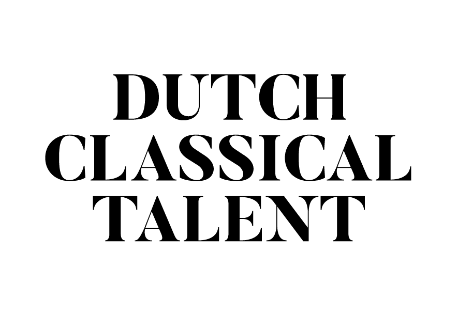 DUTCH CLASSICAL TALENT 2023|2024Mijn gegevensIk geef mij op als 	solist(e):	duo/ensemble, samen met:AUDITIEPROGRAMMAAuditieprogrammaBeschrijf je programma van ca. 80 minuten als volgt: voorzien van de jaartallen van componist en compositie en een zo exact mogelijke tijdsaanduiding, ook voor de afzonderlijke delen.Voorbeeld:AUDITIESELECTIEProgramma eerste rondeIn de eerste (besloten) voorronde wil ik het volgende programmavan maximaal 15 minuten spelen:Programma tweede rondeAls ik word toegelaten tot de tweede (besloten) voorronde, dan wil ik het volgendeprogramma van maximaal 20 minuten spelen:MOTIVATIE PROGRAMMA & BIOGRAFIEMotivatieIk presenteer dit programma, omdat… (minimaal 100, maximaal 300 woorden)BiografieVoornamen (voluit)Voornamen (voluit)Voornamen (voluit)m/vNaam Naam Naam Naam Naam waaronder wordt opgetredenNaam waaronder wordt opgetredenNaam waaronder wordt opgetredenNaam waaronder wordt opgetredenAdresAdresAdresAdresPostcode WoonplaatsWoonplaatsWoonplaatsTelefoonnummerTelefoonnummerMobiel 06-Mobiel 06-E-mailE-mailGeboortedatumGeboortedatumHoofdvakHoofdvakConservatoriumConservatoriumStudiefase / jaar van afstuderenStudiefase / jaar van afstuderenStudiefase / jaar van afstuderenStudiefase / jaar van afstuderenVoornamen (voluit)Voornamen (voluit)Voornamen (voluit)m/vNaam Naam Naam Naam Naam waaronder wordt opgetredenNaam waaronder wordt opgetredenNaam waaronder wordt opgetredenNaam waaronder wordt opgetredenAdresAdresAdresAdresPostcode WoonplaatsWoonplaatsWoonplaatsTelefoonnummerTelefoonnummerMobiel 06-Mobiel 06-E-mailE-mailGeboortedatumGeboortedatumHoofdvakHoofdvakConservatoriumConservatoriumStudiefase / jaar van afstuderenStudiefase / jaar van afstuderenStudiefase / jaar van afstuderenStudiefase / jaar van afstuderenVoornamen (voluit)Voornamen (voluit)Voornamen (voluit)m/vNaam Naam Naam Naam Naam waaronder wordt opgetredenNaam waaronder wordt opgetredenNaam waaronder wordt opgetredenNaam waaronder wordt opgetredenAdresAdresAdresAdresPostcode WoonplaatsWoonplaatsWoonplaatsTelefoonnummerTelefoonnummerMobiel 06-Mobiel 06-E-mailE-mailGeboortedatumGeboortedatumHoofdvakHoofdvakConservatoriumConservatoriumStudiefase / jaar van afstuderenStudiefase / jaar van afstuderenStudiefase / jaar van afstuderenStudiefase / jaar van afstuderenVoornamen (voluit)Voornamen (voluit)Voornamen (voluit)m/vNaam Naam Naam Naam Naam waaronder wordt opgetredenNaam waaronder wordt opgetredenNaam waaronder wordt opgetredenNaam waaronder wordt opgetredenAdresAdresAdresAdresPostcode WoonplaatsWoonplaatsWoonplaatsTelefoonnummerTelefoonnummerMobiel 06-Mobiel 06-E-mailE-mailGeboortedatumGeboortedatumHoofdvakHoofdvakConservatoriumConservatoriumStudiefase / jaar van afstuderenStudiefase / jaar van afstuderenStudiefase / jaar van afstuderenStudiefase / jaar van afstuderenVoornamen (voluit)Voornamen (voluit)Voornamen (voluit)m/vNaam Naam Naam Naam Naam waaronder wordt opgetredenNaam waaronder wordt opgetredenNaam waaronder wordt opgetredenNaam waaronder wordt opgetredenAdresAdresAdresAdresPostcode WoonplaatsWoonplaatsWoonplaatsTelefoonnummerTelefoonnummerMobiel 06-Mobiel 06-E-mailE-mailGeboortedatumGeboortedatumHoofdvakHoofdvakConservatoriumConservatoriumStudiefase / jaar van afstuderenStudiefase / jaar van afstuderenStudiefase / jaar van afstuderenStudiefase / jaar van afstuderenVoornamen (voluit)Voornamen (voluit)Voornamen (voluit)m/vNaam Naam Naam Naam Naam waaronder wordt opgetredenNaam waaronder wordt opgetredenNaam waaronder wordt opgetredenNaam waaronder wordt opgetredenAdresAdresAdresAdresPostcode WoonplaatsWoonplaatsWoonplaatsTelefoonnummerTelefoonnummerMobiel 06-Mobiel 06-E-mailE-mailGeboortedatumGeboortedatumHoofdvakHoofdvakConservatoriumConservatoriumStudiefase / jaar van afstuderenStudiefase / jaar van afstuderenStudiefase / jaar van afstuderenStudiefase / jaar van afstuderenNaamNaamNaamVoorkeur datum / tijdEerste rondeMaandag 24 oktober 2022
ochtend / middag in UtrechtDinsdag 25 oktober 2022ochtend / middag in UtrechtComponistJaartallenWerk + delen + (jaartal)TijdsduurClaude Debussy1862-1918Sonate voor cello en piano (1915)12Vivace5’Larghetto3’Presto4’ComponistJaartallenWerk + delen + (jaartal)TijdsduurComponistJaartallenWerk + delen + (jaartal)TijdsduurComponistJaartallenWerk + delen + (jaartal)Tijdsduur